P  o  d  r  ó  ż  po   P o l s c e                                         22 maja   Pociąg na stacji staje …                                                                                  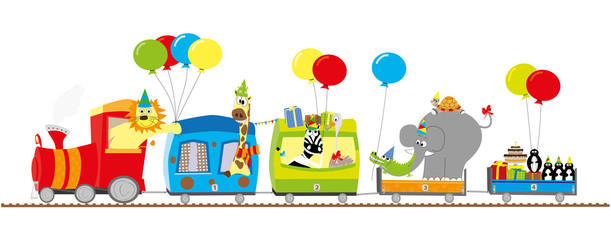  PIERWSZA STACJA TO ZAKOPANE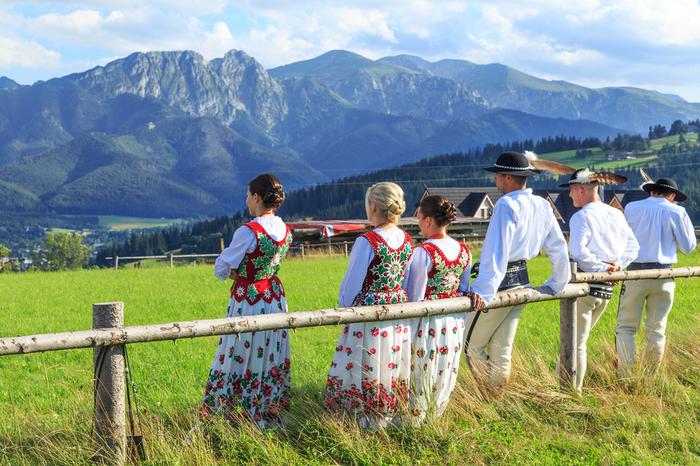  TERAZ TO JUŻ WARSZAWA   to ważna sprawa    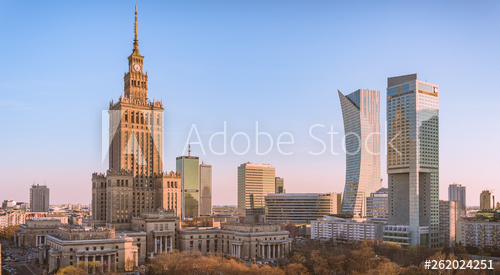 To wasza piosenka  https://www.youtube.com/watch?v=plug6OIrxRMW ćwiczeniach str. 16,17  wykonajcie polecenia z ilustracjami z ważnych polskich miast,  piosenka Wam pomoże. W Podręczniku jedzie pociąg Pendolino przez Polskę na str.14,15. Dacie radę. Być może w wakacje pojedziecie do różnych miast polskich. PAMIĘTAJCIE :WSZYSTKIE NAZWY MIAST, RZEK, POMNIKÓW  ZABYTKÓW, ULIC--  PISZEMY WIELKĄ LITERĄ!!!                                         PILNUJCIE TEJ PISOWNI Pani Gosia